Trnavská univerzita v Trnave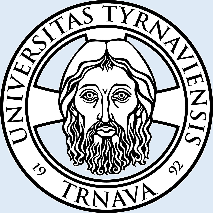 oznamuje, že  v akademickom roku 2024/2025 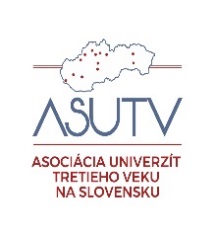 ponúka  štúdium na  Univerzite tretieho vekupre tieto vzdelávacie programy: 3 - ROČNÉ ŠTÚDIUM:ANGLICKÝ JAZYK – ZAČIATOČNÍK I.NEMECKÝ JAZYK –  ZAČIATOČNÍK I.TALIANSKY JAZYK – ZAČIATOČNÍK I.FRANCÚZSKY JAZYK – MIERNE POKROČILÝPSYCHOLÓGIA I.1 - ROČNÉ ŠTÚDIUM:OCHRANA PRÁV JEDNOTLIVCA V MEDZINÁRODNOM A EURÓPSKOM PRÁVEDEDIČSKÉ A RODINNÉ PRÁVOSPRÁVNE A TRESTNÉ PRÁVOZÁKLADY PRÁCE S  PCPRÁCA S PC – Základy práce s obrázkami a fotografiami ZÁKLADY PSYCHOLINGVISTIKY (pomáhame deťom s cudzím jazykom)MEDZIGENERAČNÉ VZŤAHY A KVALITA ŽIVOTA SENIOROVLATINČINA PRE ZAČIATOČNÍKOVZELENÉ DIALÓGY – človek a prírodaPODMIENKY PRIJATIAVek nad 40 rokov (s výnimkou ZŤP)Ukončené stredoškolské vzdelanie s maturitouPodaná prihláška - tlačivo prihlášky na: https://www.truni.sk/utvTERMÍN PODANIA PRIHLÁŠKY 	do 31.7.2024na adresu: 				Trnavská univerzita v Trnave                                                               REKTORÁTCentrum ďalšieho vzdelávaniaHornopotočná 23, 918 43 Trnavaelektronicky:                                           zuzana.tibenska@truni.skBLIŽŠIE INFORMÁCIE NA		http://www.truni.sk/univerzita-tretieho-veku 					           033/5939316, zuzana.tibenska@truni.sk